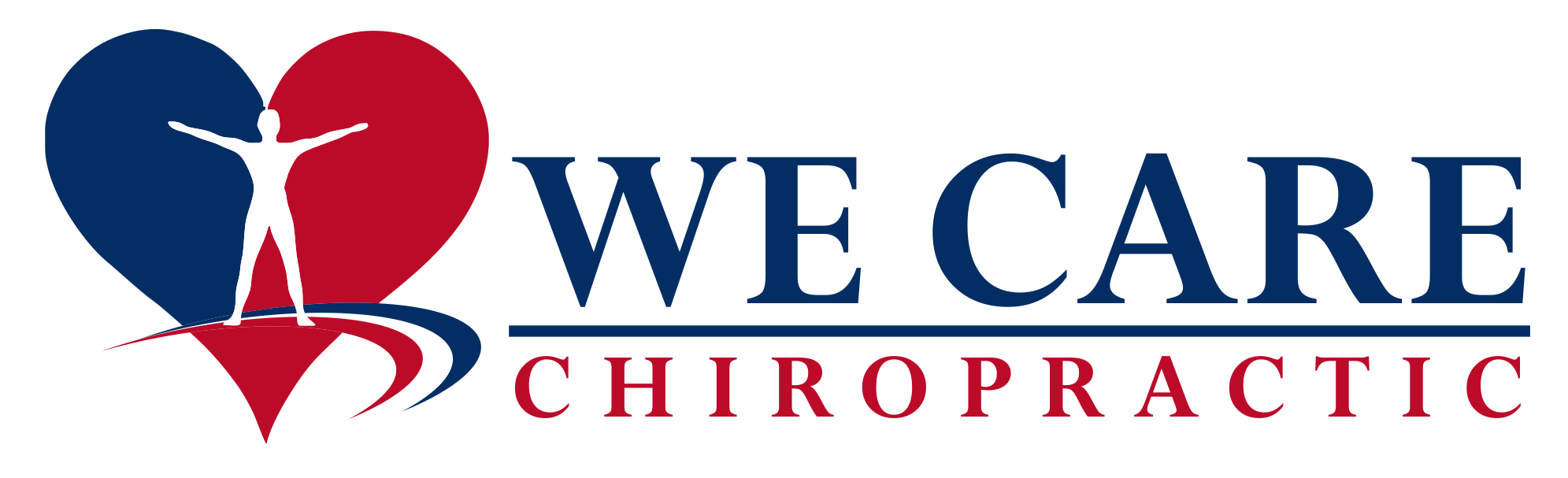 Re:  ________________________________, DOT Commercial Motor Vehicle Driver Medical Exam       (Print Driver’s Name & Date of Birth)Dear Dr. __________________________,          (Print Treating Doctors Name)The above driver is attempting to acquire a DOT medical certificate to drive a commercial motor vehicle. Before being qualified to drive, FMCSA medical guidelines require us to ask for your assistance to determine if the driver is safe to operate a commercial vehicle and that they meet the following FMCSA medical guidelines for drivers with a history of Transient Ischemic Attack (TIA):Minimum one year waiting period seizure free and off anticonvulsant medicationNormal physical examination, neurological examination including neuro-ophthalmological evaluation and neuropsychological testClearance from a neurologist who understands the functions and demands of commercial drivingNo oral anticoagulant therapyAny other drug or combination of drugs with a potentially high rate of complications (e.g. depressing effects on the nervous system)If the driver meets the above requirements, and your recommendation is that the driver can operate a CMV safely, please sign and date below and return this letter to our office by fax. _______________________________________________________________      ___________Signature                                                                               DateIf the driver does not meet the above requirements and it is your opinion that the driver should be allowed to drive a commercial vehicle, DOT medical examiners may use discretion if there is sufficient medical reasoning for why the guidelines should not be followed.  Should this be the case, please identify in the area below which guideline is not met, and the medical reason the driver is safe to drive.  Then sign in the area provided and return a copy to our office.__________________________________________________________________________________________________________________________________________________________________________________________________________________ ______________________________________________________________           _______Signature                                                                                 DateFMCSA regulations state that although the DOT Medical Examiner should consider the opinions of treating physicians, the DOT Medical Examiner is responsible for making the final determination of driver status.  Please contact our office if you have any questions or concerns.Thank you for your assistance.Dr.  Renwick Tucker